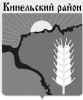 Собрание представителеймуниципального района КинельскийСамарской областиРешение№ 247					                           24 ноября 2022 г. В соответствии со ст.15 Федерального закона от 6.10.2003 г. № 131-ФЗ «Об общих принципах организации местного самоуправления в Российской Федерации», руководствуясь Уставом муниципального района Кинельский, Собрание представителей муниципального района Кинельскийрешило:1. Одобрить дополнительные соглашения о передаче администрации муниципального района Кинельский администрациями сельских поселений Бобровка, Богдановка, Георгиевка, Домашка, Комсомольский, Малая Малышевка муниципального района Кинельский к соглашению, одобренному решением Собрания представителей муниципального района Кинельский от 18 ноября 2021 года №155 «Об одобрении Соглашений о передаче администрации муниципального района Кинельский администрацией сельского поселения Алакаевка, Бобровка, Богдановка, Георгиевка, Домашка, Кинельский, Красносамарское, Комсомольский, Малая Малышевка, Новый Сарбай, Чубовка муниципального района Кинельский полномочий по организации и осуществлению мероприятий по работе с детьми и молодежью в поселении, в части создания необходимых условий для самореализации личности молодых людей, поддержки детских и молодежных общественных объединений, движений, инициатив, подбора, подготовки и повышения квалификации специалистов на 2022 год» и о внесении изменений в приложение к этому решению.2. Приложение к решению Собрания представителей муниципального района Кинельский №155 от 18 ноября 2021 г.  изложить в редакции согласно приложению к настоящему решению.3. Опубликовать настоящее решение в газете «Междуречье» и на официальном сайте администрации муниципального района Кинельский в информационно-телекоммуникационной сети Интернет (kinel.ru) в подразделе «Нормативные правовые акты» раздела «Документы».4. Настоящее решение вступает в силу после его официального опубликования.	Председатель Собрания представителей муниципальногорайона Кинельский						            Ю. Д. ПлотниковЛеонидова 21057Рассылка: администрациям сельских поселений Алакаевка,Бобровка,Богдановка,Георгиевка,Домашка,Кинельский,Красносамарское,Новый Сарбай, Чубова по 1 экз., администрация муниципального района Кинельский – 1 экз., ДМО – 1экз.Приложение к решению Собрания представителей муниципального района Кинельский № 247 от 24 ноября 2022 г  Межбюджетные трансфертына осуществление полномочия по организации  и осуществлению мероприятий по работе с детьми и молодежью в поселении на 2022 год за счет межбюджетных  трансфертов, предоставляемых из бюджета сельских  поселений Алакаевка, Бобровка, Богдановка, Георгиевка, Домашка, Кинельский, Красносамарское, Комсомольский,  Новый Сарбай, Чубовка  в бюджет муниципального района Кинельский  в соответствии с заключаемыми Соглашениями«Об одобрении дополнительных соглашений между администрацией муниципального района Кинельский и администрациями сельских поселений Бобровка, Богдановка, Георгиевка, Домашка, Комсомольский, Малая Малышевка муниципального района Кинельский к соглашению, одобренному решением Собрания представителей муниципального района Кинельский от 18 ноября 2021 года № 155  «Об одобрении Соглашений о передаче администрации муниципального района Кинельский администрациями сельских поселений Алакаевка, Бобровка, Богдановка, Георгиевка, Домашка, Кинельский, Красносамарское, Комсомольский, Малая Малышевка, Новый Сарбай, Чубовка муниципального района Кинельский полномочий по организации и осуществлению мероприятий по работе с детьми и молодежью в поселении, в части создания необходимых условий для самореализации личности молодых людей, поддержки детских и молодежных общественных объединений, движений, инициатив, подбора, подготовки и повышения квалификации специалистов на 2022 год» и о внесении изменений в приложение к этому решению»№№ппНаименование поселенияСумма межбюджетных трансфертов                                                                                                     в руб.1.Алакаевка66 515,292Бобровка03Богдановка49 411,984Георгиевка107 029,075Домашка316 725,956Кинельский195 427,297Красносамарское120 123,558Комсомольский218 518,929Малая Малышевка157 031,6910Новый Сарбай40 00011Чубовка308 805